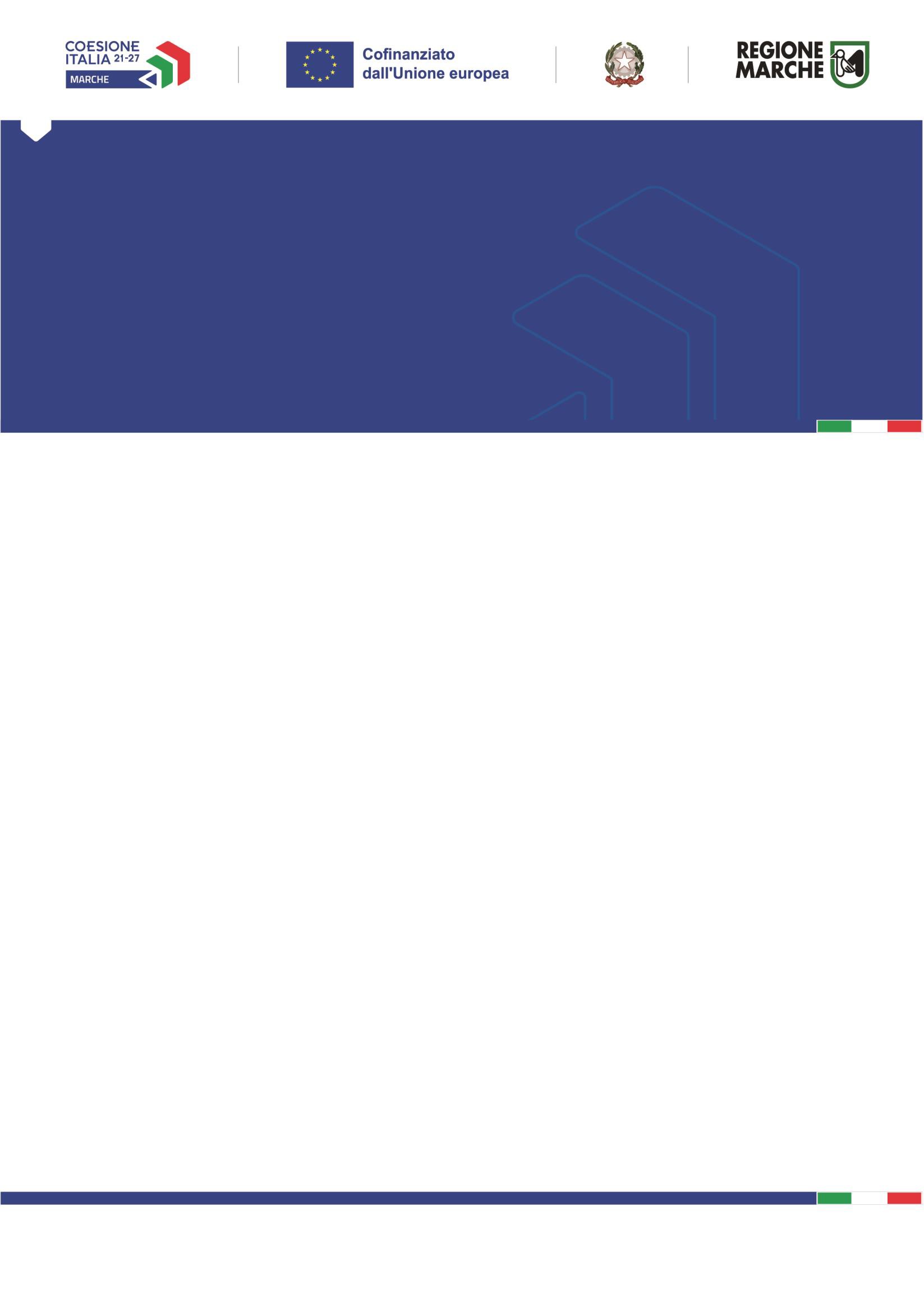 Servizi	Digitali	IntegratiPR MARCHE FESR 2021/2027 – ASSE 1 – OS 1.2– AZIONE 1.2.2 –Intervento 1.2.2.2Erogazione finanziamenti a Enti locali per il dispiegamento nel territorio regionale di servizi pubblici digitali integratiALLEGATO 6 - DICHIARAZIONE D I  CONFORMI TA’  AL PRINCIPIO DNSHSettore Transizione Digitale e InformaticaPROGRAMMA REGIONALE FESR MARCHE 2021-2027ASSE 1Azione 1.2.2 – Intervento 1.2.2.2BANDO 2023BANDO SERVIZI DIGITALI INTEGRATIErogazione finanziamenti a Enti locali per il dispiegamento nel territorio regionale di servizi pubblici digitali integrati VE RIFICA DE LL A  CONFOR MIT A’  DE L PRIN CIPIO DI “ N ON ARRE CARE UN DAN N O SIGN I FIC ATIVO A GLI  OBIE TTI VI  AMBIE N TALI” (Do N o t Sign i fic an t H ar m DNSH)Dichiarazione sostitutiva di certificazione(D.P.R. n. 445 del 28.12.2000)Il/la sottoscritto/a (nome e cognome)  	nat_	a	 	Prov.	 	il	 	residentea_ 	via/piazza 	n._ 	   Codice Fiscale_ 			  in qualità di legale rappresentante dell’ente  		consapevole delle sanzioni penali in caso di dichiarazioni false e della conseguente decadenza dai benefici eventualmente conseguiti (ai sensi degli artt. 75 e 76 D.P.R. 445/2000) sotto la propria responsabilitàDICHIARABarrare e/o compilare le sezioni sottostanti in base alle tipologie di spese presenti nel progetto presentato a valere delpresente bandoa)	che il progetto prevede spese immateriali, per le quali si ritengono assolti a priori i requisiti DNSH	(non richiesta verifica ex post e relativa documentazione giustificativa in fase di rendicontazione finale)b)    che il progetto prevede spese per l’acquisto di strumentazioni/ attrezzature (sarà richiesta verifica ex post e relativa documentazione giustificativa in fase di rendicontazione finale):Firma digitaleIl legale rappresentante2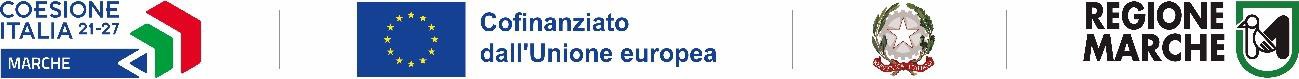 Conformità al principio DNSHConformità al principio DNSHConformità al principio DNSHConformità al principio DNSHConformità al principio DNSHElenco attrezzature/strumentazioniImpegno  acquisireil bene  con  classe energetica elevata (Indicare:	Si/non attinente)Impegno	adacquisire il marchio con etichetta/marchio energetico- ambientale(indicare:	Si/non attinente) *Impegno	adacquistare  il  bene presso un fornitore certificato/iscritto a registro AEE (Indicare:	Si/non attinente) *Forniremotivazione in caso di risposta “non attinente”XXXXXYXXZ